Департамент спорта города МосквыРСОО "Федерация боулспорта в городе Москве"Региональная общественная организация «Клуб Парсек»СК «Старт» «ФГУП «НПЦАП» имени академика Н.А. ПилюгинаXXXI традиционный городской турнир по боулспорту «МОСКОВСКИЙ ШАР»(Код вида спорта по ВРВС – 1410001511Я)г. Москва, ул. Введенского, д.1	 	22-26 августа 2022Женщины 23-25.08.2022 Дисциплина «Бочче-раффа-двойка» (1410011811Я)Группа AГруппа BИгры за 1-4 места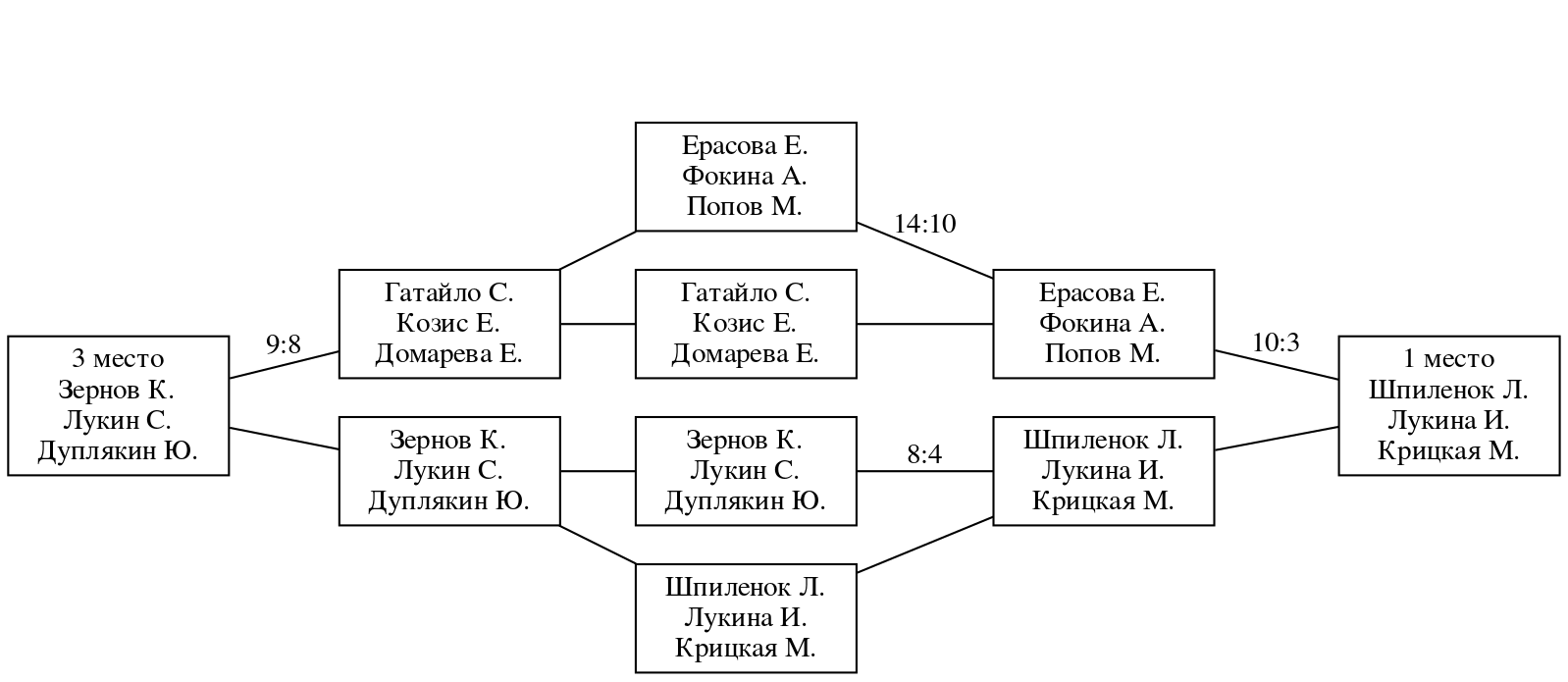 Игры за 5-8 места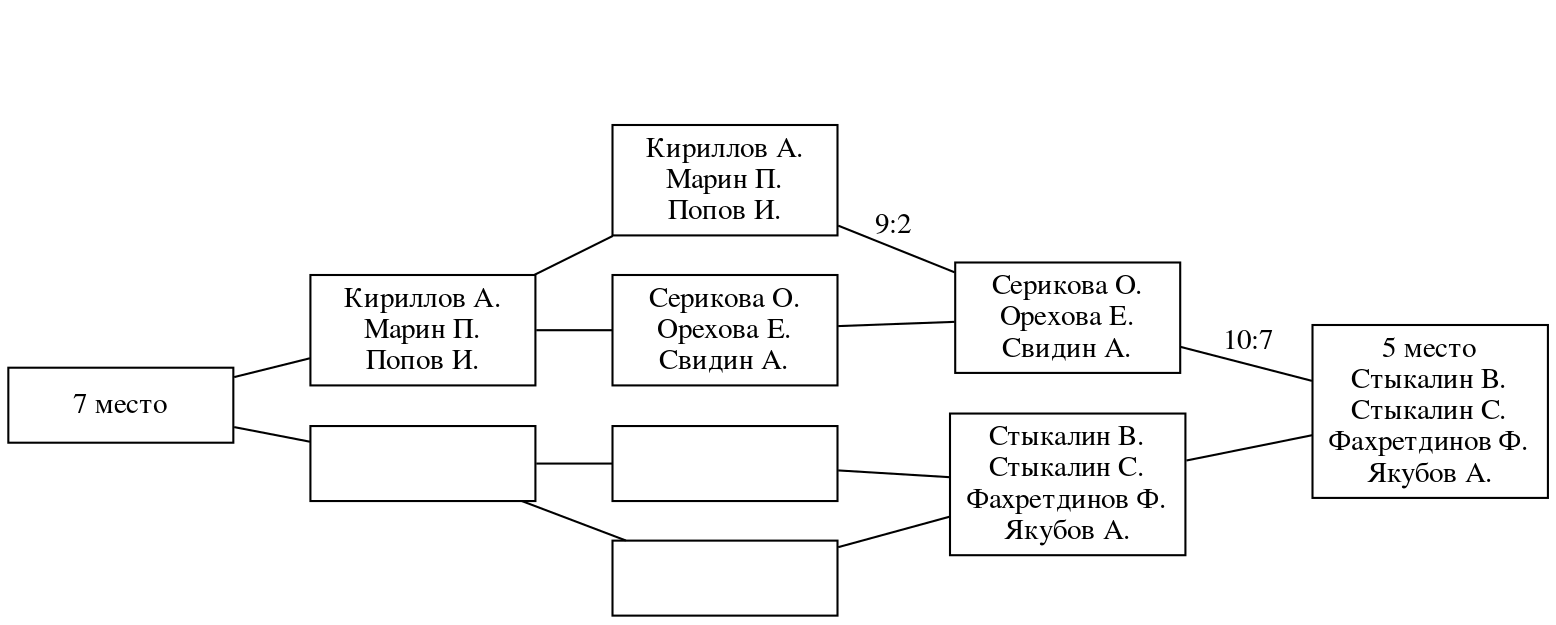 Главный судья								Ю.Б. ДуплякинГлавный секретарь							Е. В. ЕрасоваПротокол игр№Участник123ОчкиПен.Место1Шпиленок Лидия
Лукина Ирина
Крицкая Марина✕6:129:52II2Ерасова Екатерина
Фокина Алла
Попов Михаил12:6✕10:14I3Кириллов Алексей
Марин Петр
Попов Иван5:91:10✕0III№Участник1234ОчкиПен.Место1Стыкалин Владимир
Стыкалин Сергей
Фахретдинов Фоат
Якубов Анатолий✕3:104:128:62III2Зернов Константин
Лукин Сергей
Дуплякин Юрий10:3✕6:412:26I3Гатайло Светлана
Козис Евгений
Домарева Елена12:44:6✕8:64II4Серикова Ольга
Орехова Елена
Свидин Александр6:82:126:8✕04ДатаУчастник АСчётУчастник БДор.АрбитрПервый турПервый турПервый турПервый турПервый турПервый тур26.08.2022Шпиленок Лидия
Лукина Ирина
Крицкая Марина9:5Кириллов Алексей
Марин Петр
Попов Иван326.08.2022Стыкалин Владимир
Стыкалин Сергей
Фахретдинов Фоат
Якубов Анатолий4:12Гатайло Светлана
Козис Евгений
Домарева Елена426.08.2022Зернов Константин
Лукин Сергей
Дуплякин Юрий12:2Серикова Ольга
Орехова Елена
Свидин Александр7Второй турВторой турВторой турВторой турВторой турВторой тур26.08.2022Кириллов Алексей
Марин Петр
Попов Иван1:10Ерасова Екатерина
Фокина Алла
Попов Михаил426.08.2022Серикова Ольга
Орехова Елена
Свидин Александр6:8Стыкалин Владимир
Стыкалин Сергей
Фахретдинов Фоат
Якубов Анатолий326.08.2022Гатайло Светлана
Козис Евгений
Домарева Елена4:6Зернов Константин
Лукин Сергей
Дуплякин Юрий6Третий турТретий турТретий турТретий турТретий турТретий тур26.08.2022Шпиленок Лидия
Лукина Ирина
Крицкая Марина6:12Ерасова Екатерина
Фокина Алла
Попов Михаил526.08.2022Стыкалин Владимир
Стыкалин Сергей
Фахретдинов Фоат
Якубов Анатолий3:10Зернов Константин
Лукин Сергей
Дуплякин Юрий7Кириллов Алексей26.08.2022Гатайло Светлана
Козис Евгений
Домарева Елена8:6Серикова Ольга
Орехова Елена
Свидин Александр4Четвертый турЧетвертый турЧетвертый турЧетвертый турЧетвертый турЧетвертый тур26.08.2022Ерасова Екатерина
Фокина Алла
Попов Михаил14:10Гатайло Светлана
Козис Евгений
Домарева Елена626.08.2022Зернов Константин
Лукин Сергей
Дуплякин Юрий4:8Шпиленок Лидия
Лукина Ирина
Крицкая Марина426.08.2022Кириллов Алексей
Марин Петр
Попов Иван2:9Серикова Ольга
Орехова Елена
Свидин Александр1Пятый турПятый турПятый турПятый турПятый турПятый тур26.08.2022Ерасова Екатерина
Фокина Алла
Попов Михаил3:10Шпиленок Лидия
Лукина Ирина
Крицкая Марина227.08.2022Гатайло Светлана
Козис Евгений
Домарева Елена8:9Зернов Константин
Лукин Сергей
Дуплякин Юрий4Попов Иван26.08.2022Серикова Ольга
Орехова Елена
Свидин Александр7:10Стыкалин Владимир
Стыкалин Сергей
Фахретдинов Фоат
Якубов Анатолий6